О внесении изменений в решение Новокузнецкого городского Совета народных депутатов от 16.06.2010 № 9/120 «Об утверждении генерального плана города Новокузнецка»ПринятоНовокузнецким городскимСоветом народных депутатов«28» июня 2017 годаВ соответствии со статьями 8, 23, 24 Градостроительного кодекса России, статьёй 84 Земельного кодекса России, статьёй 16 Федерального закона от 06.10.2003 № 131-ФЗ «Об общих принципах организации местного самоуправления в Российской Федерации», Законом Кемеровской области от 17.12.2004 № 104-ОЗ «О статусе и границах муниципальных образований», на основании ПРОТОКОЛА публичных слушаний по предложениям о внесении изменений в генеральный план города Новокузнецка от 15.05.2017 и Заключения № 4615-12 от 18.05.2017 о результатах публичных слушаний по предложениям о внесении изменений в генеральный план города Новокузнецка, в целях обеспечения устойчивого развития и повышения инвестиционной привлекательности территории города Новокузнецка, руководствуясь статьями 28 и 33 Устава Новокузнецкого городского округа, Новокузнецкий городской Совет народных депутатов РЕШИЛ:1. Внести в приложение «Генеральный план города Новокузнецка» (далее – генеральный план) к решению Новокузнецкого городского Совета народных депутатов от 16.06.2010 № 9/120 «Об утверждении генерального плана города Новокузнецка» следующие изменения:1.1. Приложение № 1 «Историко-культурные планировочные ограничения. Схема размещения объектов культурного наследия» к генеральному плану изложить в новой редакции согласно приложению 1 к настоящему решению.1.2. Приложение № 2 «Проектный план (Предложения по территориальному планированию. Схема планируемых границ территориальных зон)» к генеральному плану изложить в новой редакции согласно приложению 2 к настоящему решению.1.3. Приложение № 3 «Схема водоотведения (Схема планируемого размещения объектов водоотведения)» к генеральному плану изложить в новой редакции согласно приложению 3 к настоящему решению.1.4. Приложение № 4 «Схема инженерной подготовки территории (Схема планируемого размещения объектов инженерной подготовки)» к генеральному плану изложить в новой редакции согласно приложению 4 к настоящему решению.1.5. Приложение № 5 «Схема мероприятий по охране окружающей среды» к генеральному плану изложить в новой редакции согласно приложению 5 к настоящему решению.1.6. Приложение № 6 «Схема планируемого размещения объектов капитального строительства» к генеральному плану изложить в новой редакции согласно приложению 6 к настоящему решению.1.7. Приложение № 7 «Схема планируемых границ территорий, документация по планировке которых подлежит разработке в первоочередном порядке» к генеральному плану изложить в новой редакции согласно приложению 7 к настоящему решению.1.8. Приложение № 8 «Схема планируемых границ функциональных зон. Параметры планируемого развития функциональных зон» к генеральному плану изложить в новой редакции согласно приложению 8 к настоящему решению.1.9. Приложение № 9 «Схема природных планировочных ограничений (Схема ограничений и зон с особыми условиями использования территории. Анализ комплексного развития территории)» к генеральному плану изложить в новой редакции согласно приложению 9 к настоящему решению.1.10. Приложение № 10 «Схема существующей границы городского округа. Границы земель водного фонда» к генеральному плану изложить в новой редакции согласно приложению 10 к настоящему решению.1.11. Приложение № 12 «Схема транспортной инфраструктуры (Схема планируемого размещения объектов транспорта и путей сообщения)» к генеральному плану изложить в новой редакции согласно приложению 11 к настоящему решению.1.12. Приложение № 13 «Схема энергоснабжения (Схема планируемого размещения объектов энергоснабжения)» к генеральному плану изложить в новой редакции согласно приложению 12 к настоящему решению.1.13. Приложение № 14 «Схема этапов реализации. Схема первоочередного строительства» к генеральному плану изложить в новой редакции согласно приложению 13 к настоящему решению.2. Настоящее решение вступает в силу со дня, следующего за днем его официального опубликования.3. Контроль за исполнением настоящего решения возложить на администрацию города Новокузнецка и комитеты Новокузнецкого городского Совета народных депутатов по развитию городского хозяйства, промышленности и экологии (С.В. Мартюшов) и по вопросам местного самоуправления и правопорядка (Р.Н. Кисельников).г.Новокузнецк«28» июня 2017 года№ 7/55Приложение 1к решению Новокузнецкого городскогоСовета народных депутатовот 28.06.2017 № 7/55Приложение № 1к генеральному плану города Новокузнецка Историко-культурные планировочные ограничения. Схема размещения объектов культурного наследия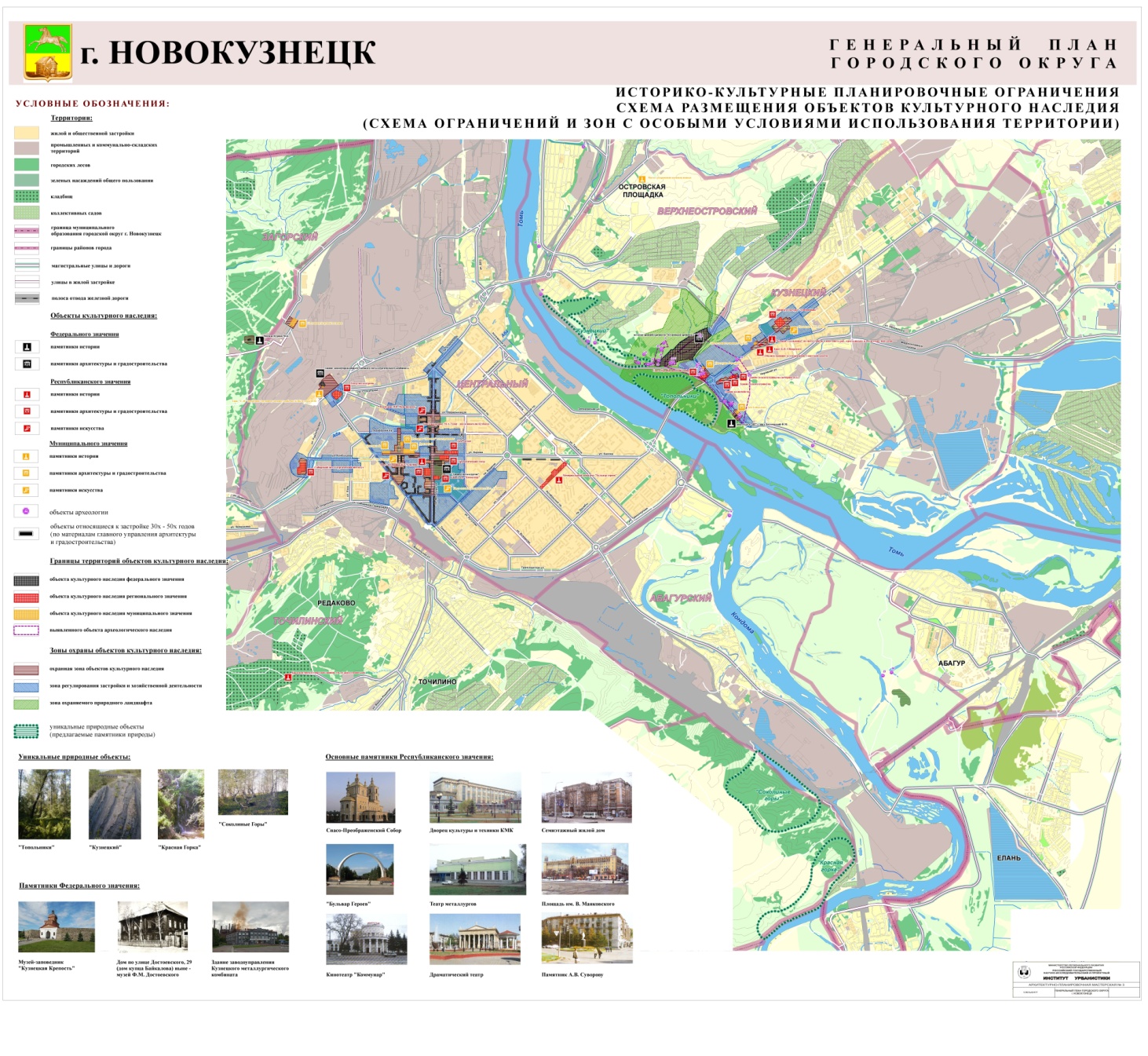 Приложение 2к решению Новокузнецкого городскогоСовета народных депутатовот 28.06.2017 № 7/55Приложение № 2к генеральному плану города Новокузнецка Проектный план(Предложения по территориальному планированию. Схема планируемых границ территориальных зон)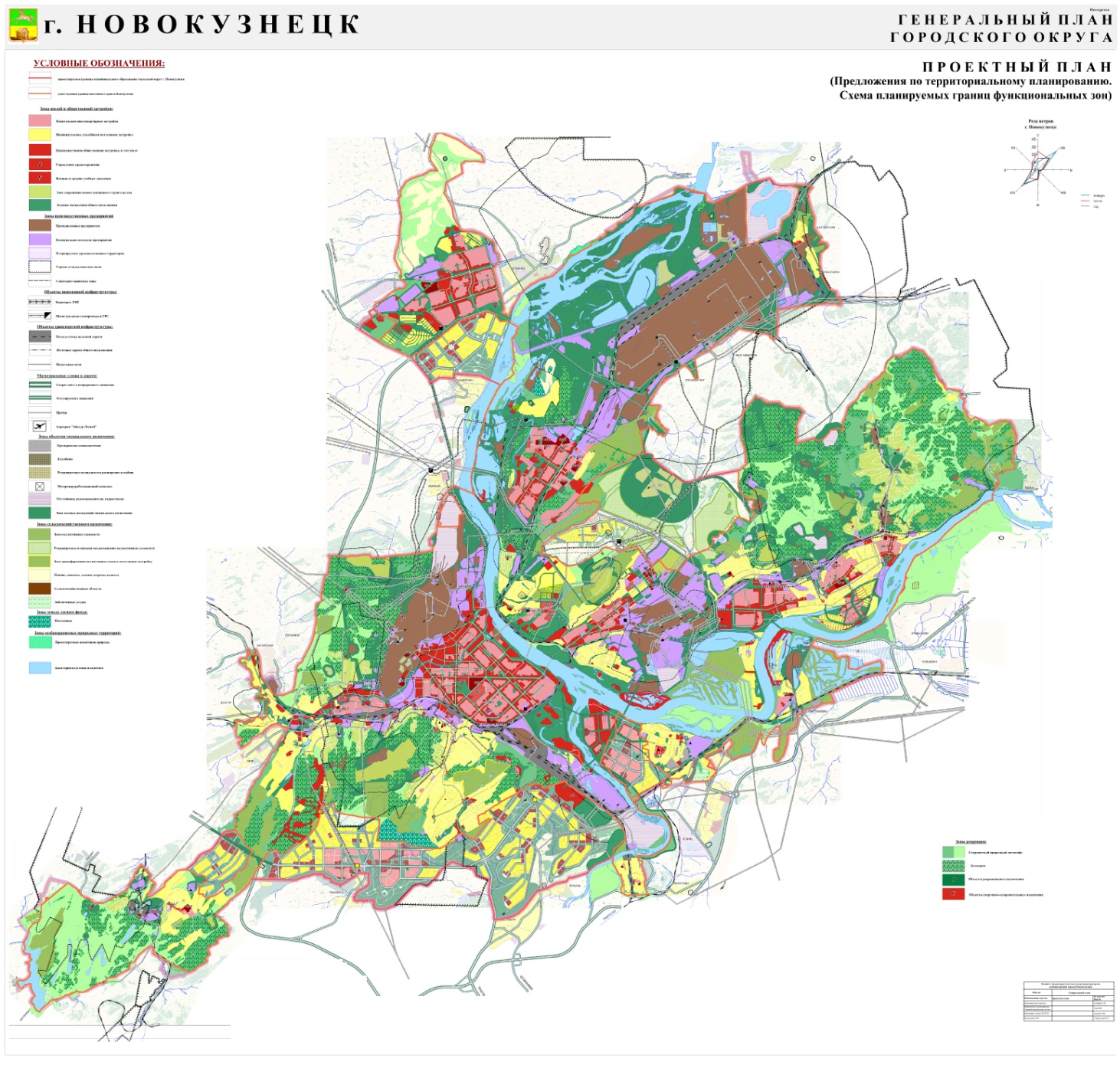 Приложение 3к решению Новокузнецкого городскогоСовета народных депутатовот 28.06.2017 № 7/55Приложение № 3к генеральному плану города НовокузнецкаСхема водоотведения (Схема планируемого размещения объектов водоотведения)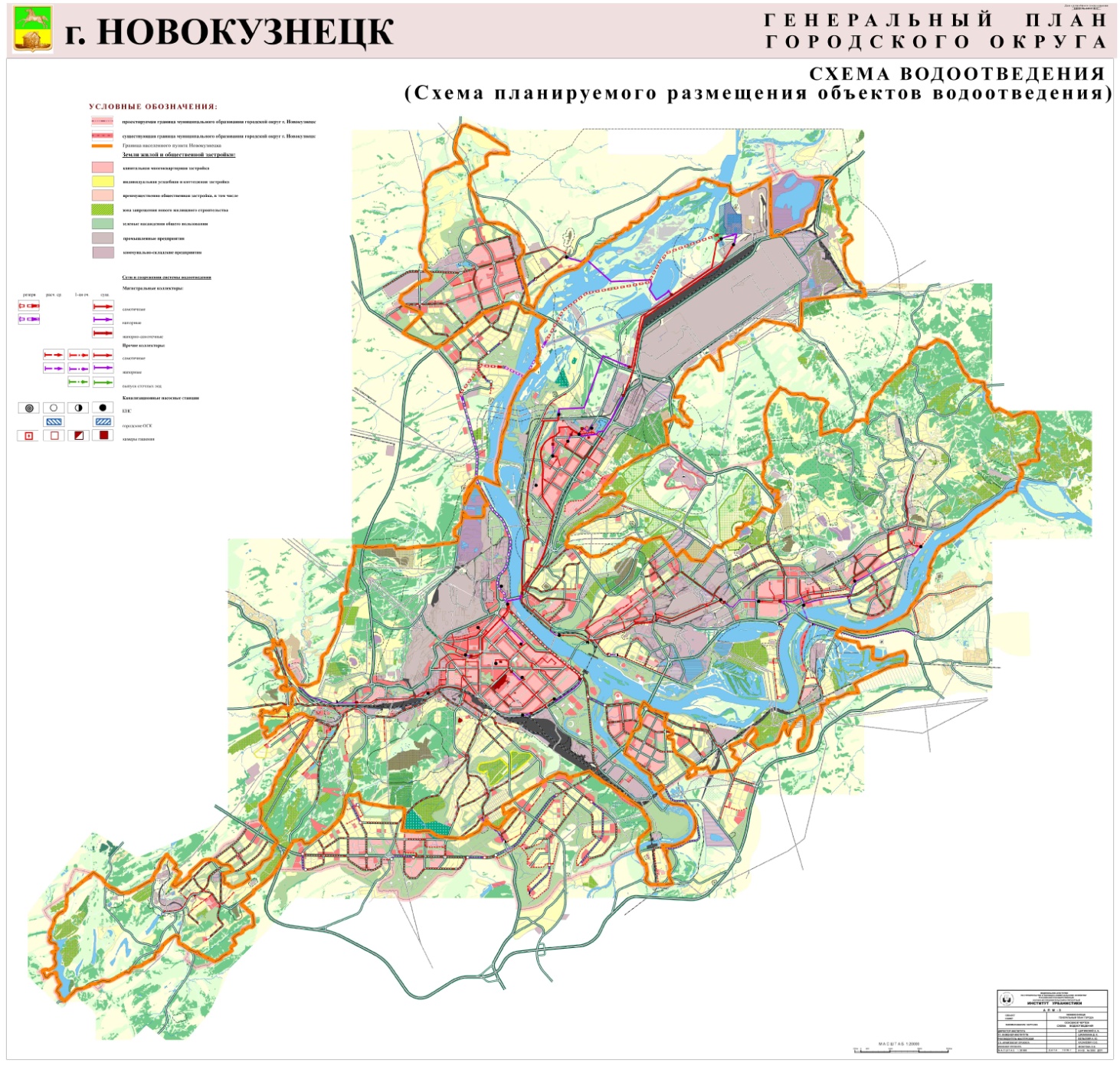 Приложение 4к решению Новокузнецкого городскогоСовета народных депутатовот 28.06.2017 № 7/55Приложение № 4к генеральному плану города НовокузнецкаСхемаинженерной подготовки территории (Схема планируемогоразмещения объектов инженерной подготовки)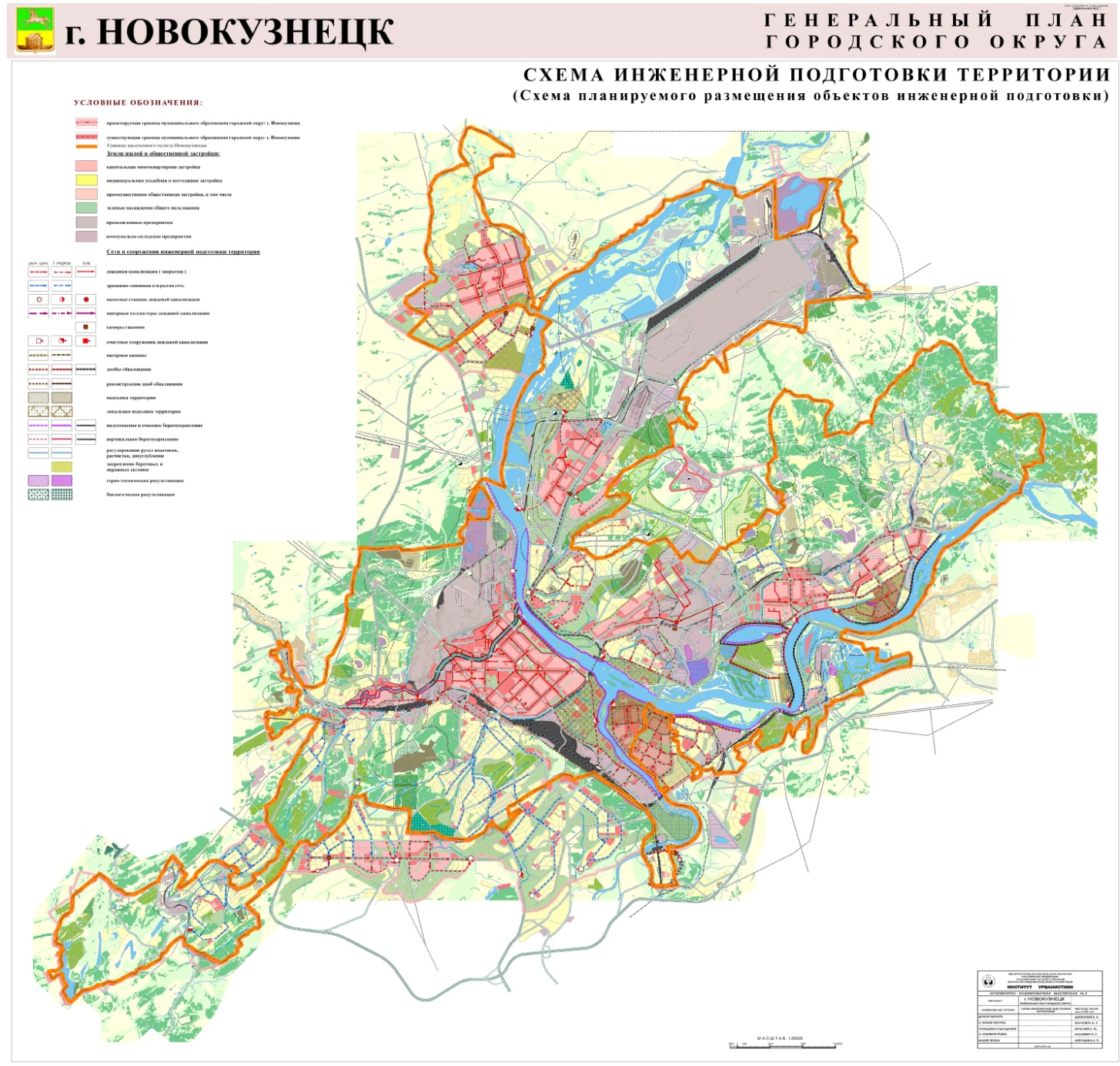 Приложение 5к решению Новокузнецкого городскогоСовета народных депутатовот 28.06.2017 № 7/55Приложение № 5к генеральному плану города НовокузнецкаСхемамероприятий по охране окружающей среды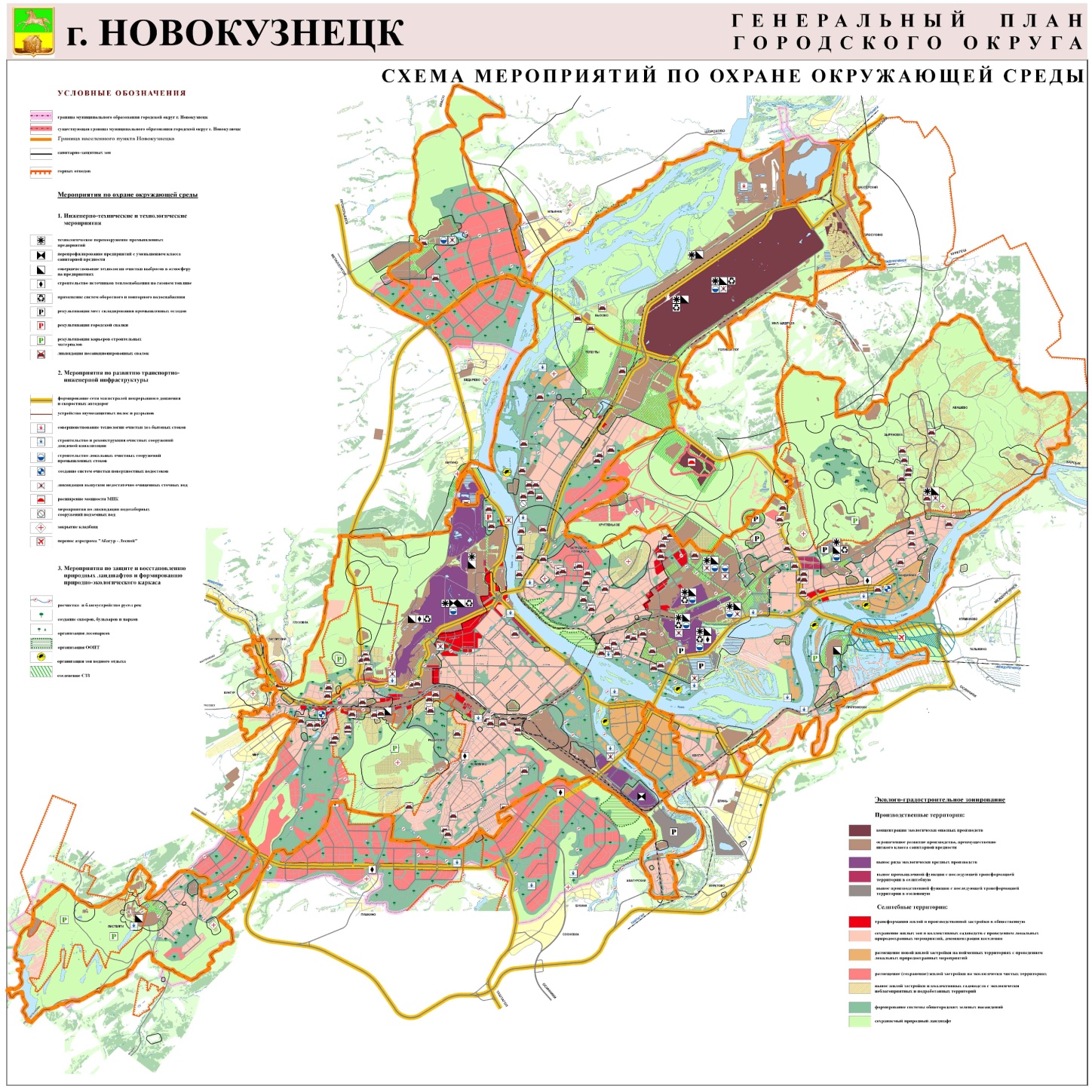 Приложение 6к решению Новокузнецкого городскогоСовета народных депутатовот 28.06.2017 № 7/55Приложение № 6к генеральному плану города НовокузнецкаСхемапланируемого размещения объектов капитального строительства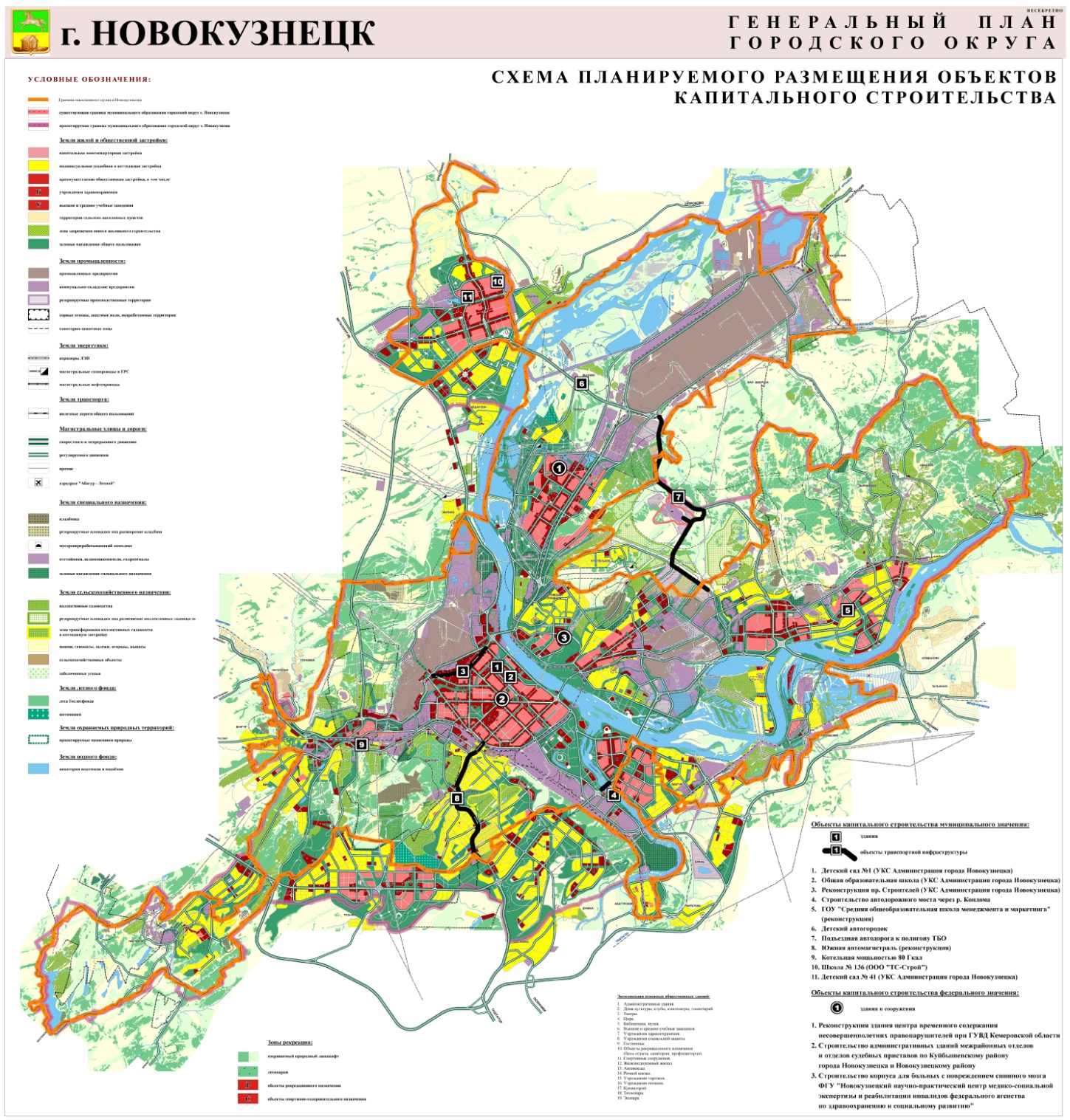 Приложение 7к решению Новокузнецкого городскогоСовета народных депутатовот 28.06.2017 № 7/55Приложение № 7к генеральному плану города НовокузнецкаСхемапланируемых границ территорий, документация по планировкекоторых подлежит разработке в первоочередном порядке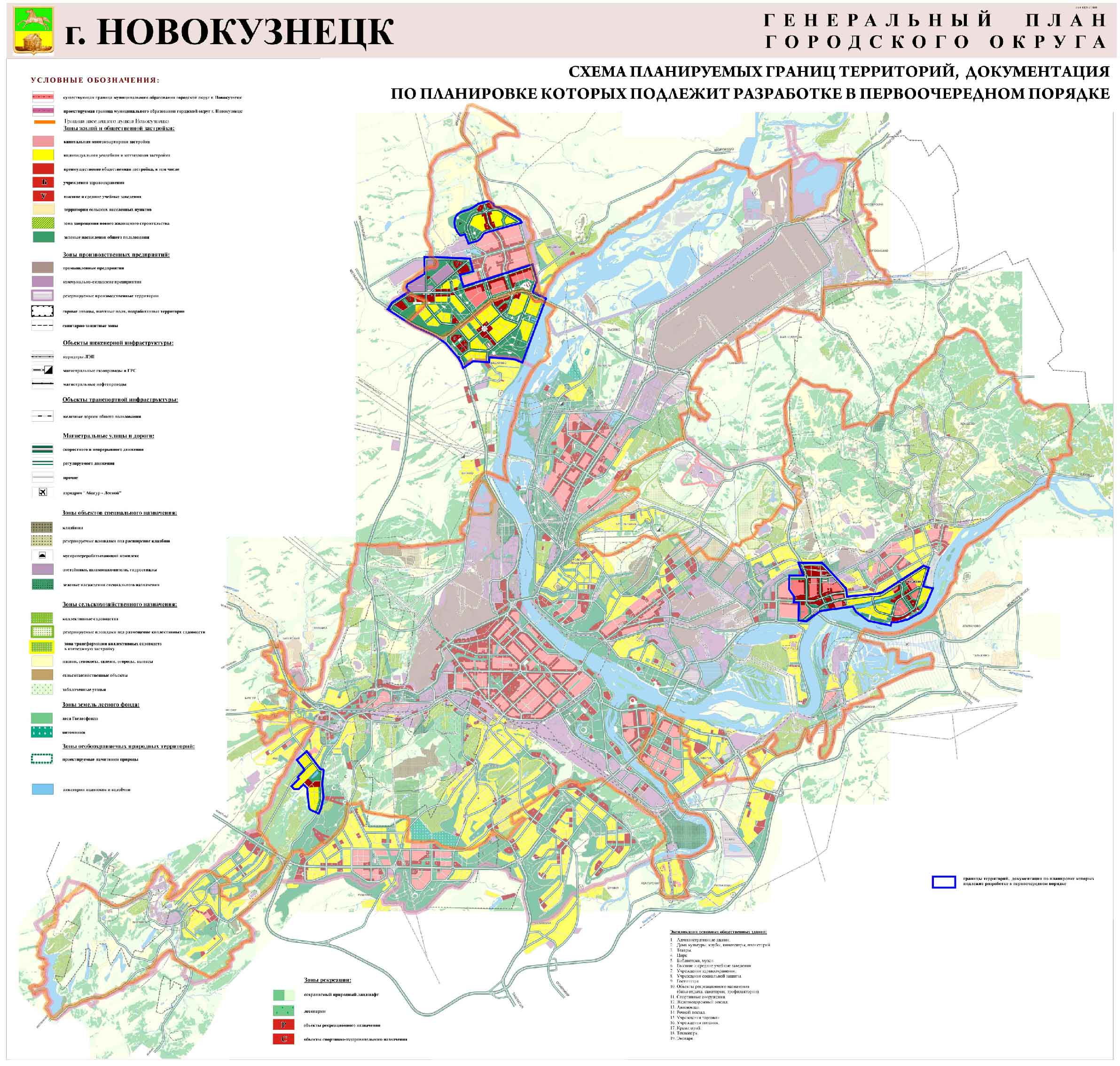 Приложение 8к решению Новокузнецкого городскогоСовета народных депутатовот 28.06.2017 № 7/55Приложение № 8к генеральному плану города НовокузнецкаСхемапланируемых границ функциональных зон. Параметры планируемого развития функциональных зон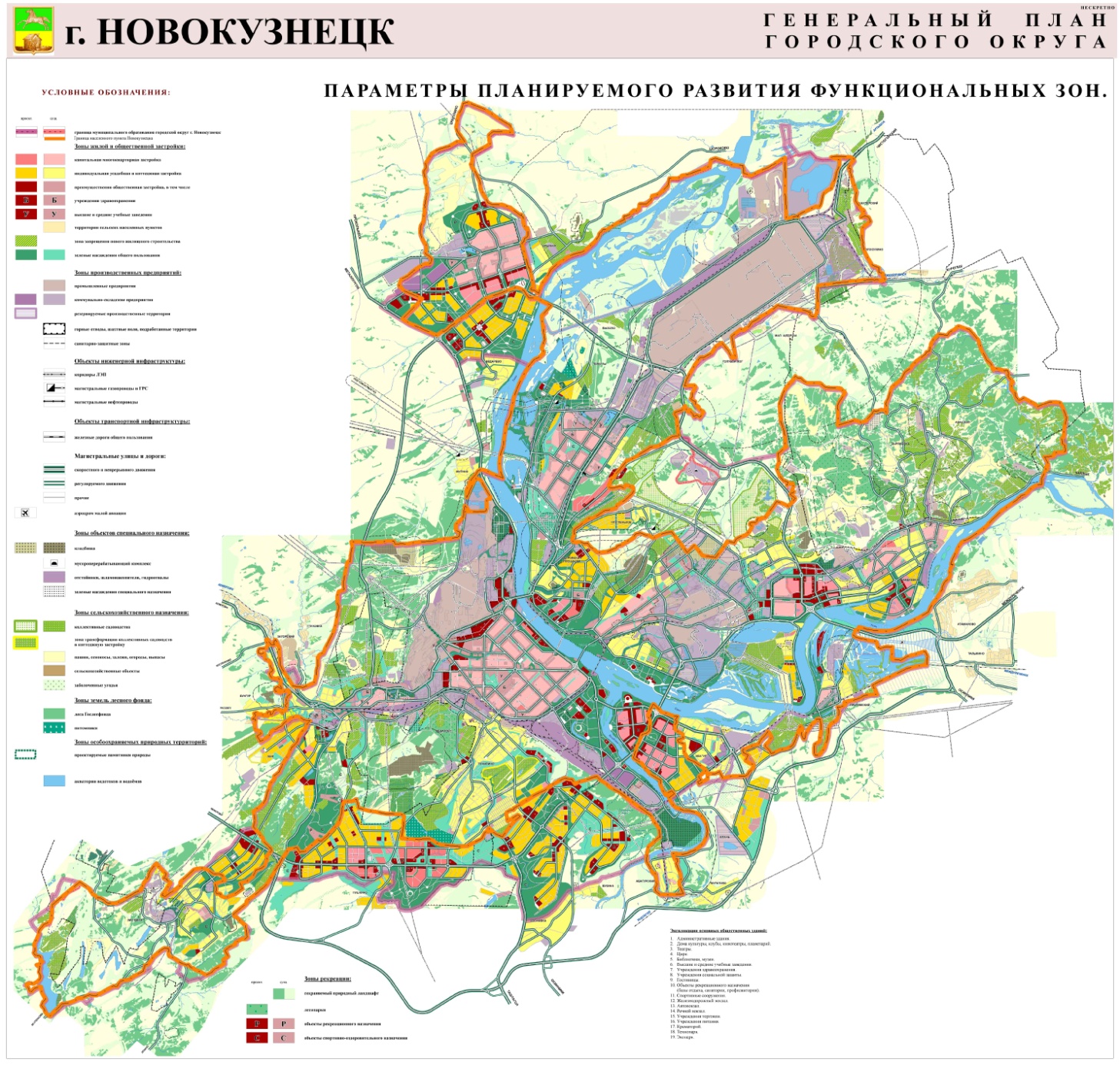 Приложение 9к решению Новокузнецкого городскогоСовета народных депутатовот 28.06.2017 № 7/55Приложение № 9к генеральному плану города НовокузнецкаСхемаприродных планировочных ограничений (Схема ограничений и зонс особыми условиями использования территории. Анализ комплексного развития территории)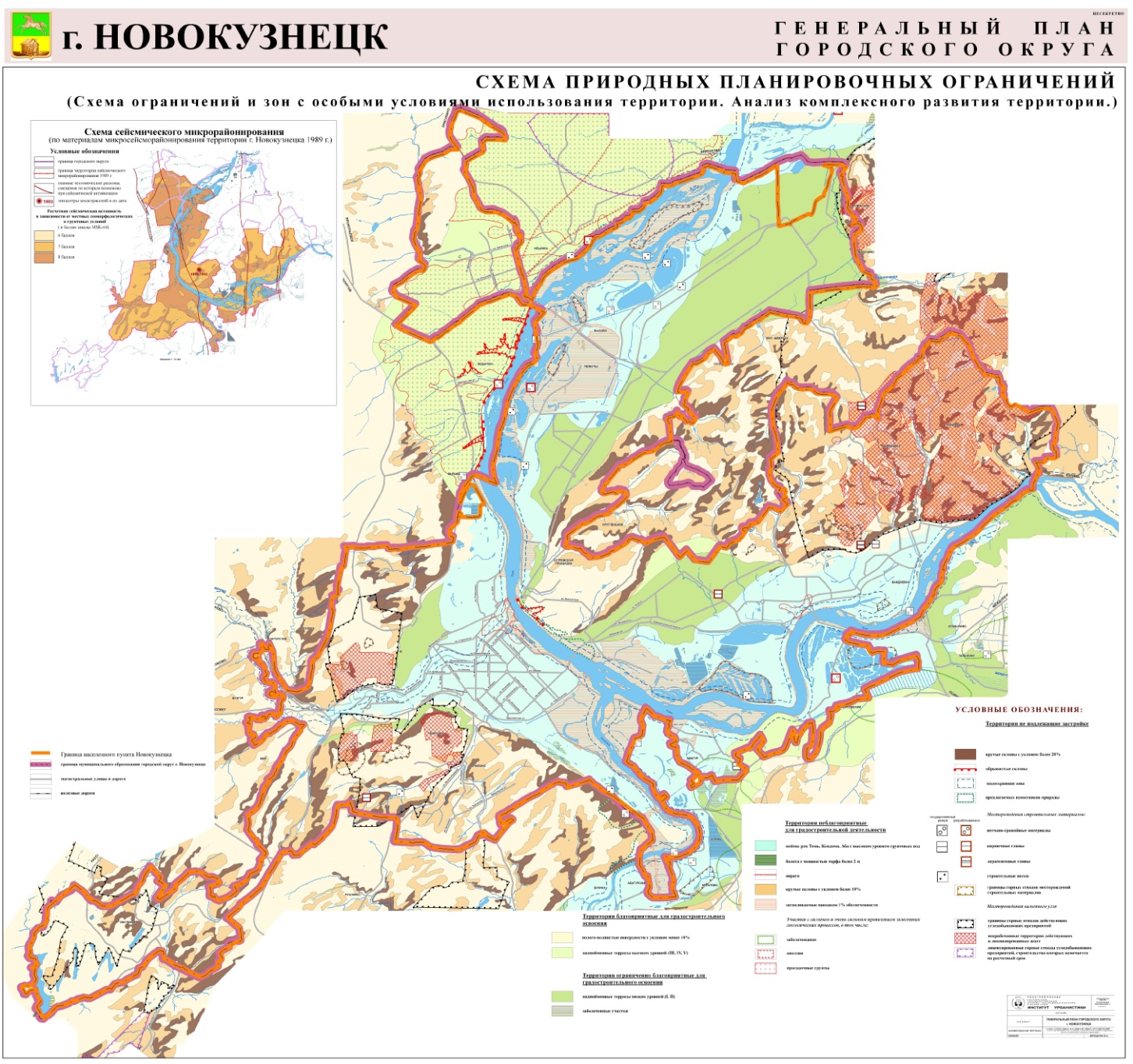 Приложение 10к решению Новокузнецкого городскогоСовета народных депутатовот 28.06.2017 № 7/55Приложение № 10к генеральному плану города НовокузнецкаСхемасуществующей границы городского округа. Границы земель водного фонда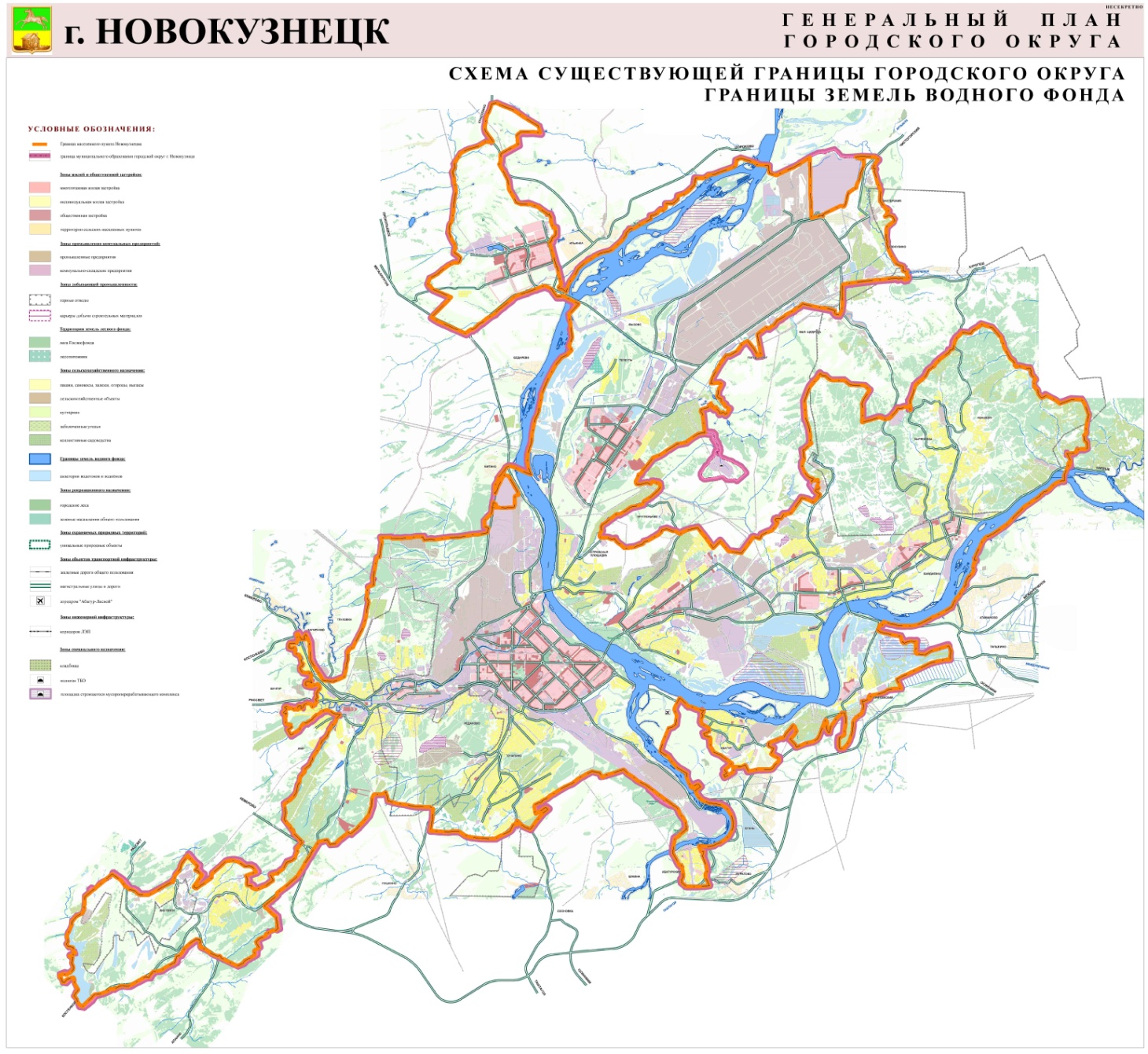 Приложение 11к решению Новокузнецкого городскогоСовета народных депутатовот 28.06.2017 № 7/55Приложение № 12к генеральному плану города НовокузнецкаСхематранспортной инфраструктуры (Схема планируемого размещенияобъектов транспорта и путей сообщения)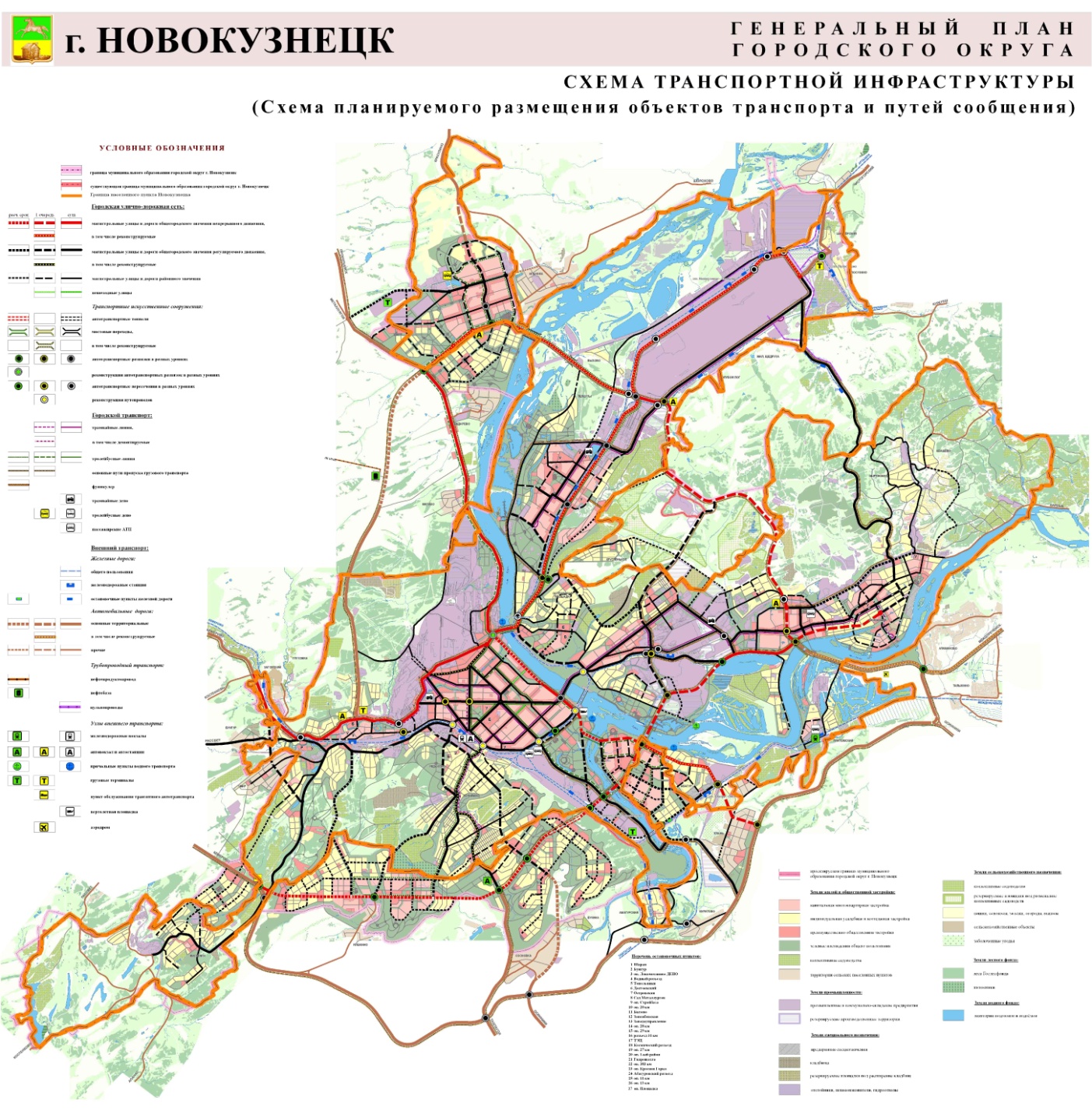 Приложение 12к решению Новокузнецкого городскогоСовета народных депутатовот 28.06.2017 № 7/55Приложение № 13к генеральному плану города НовокузнецкаСхемаэнергоснабжения (Схема планируемого размещения объектовэнергоснабжения)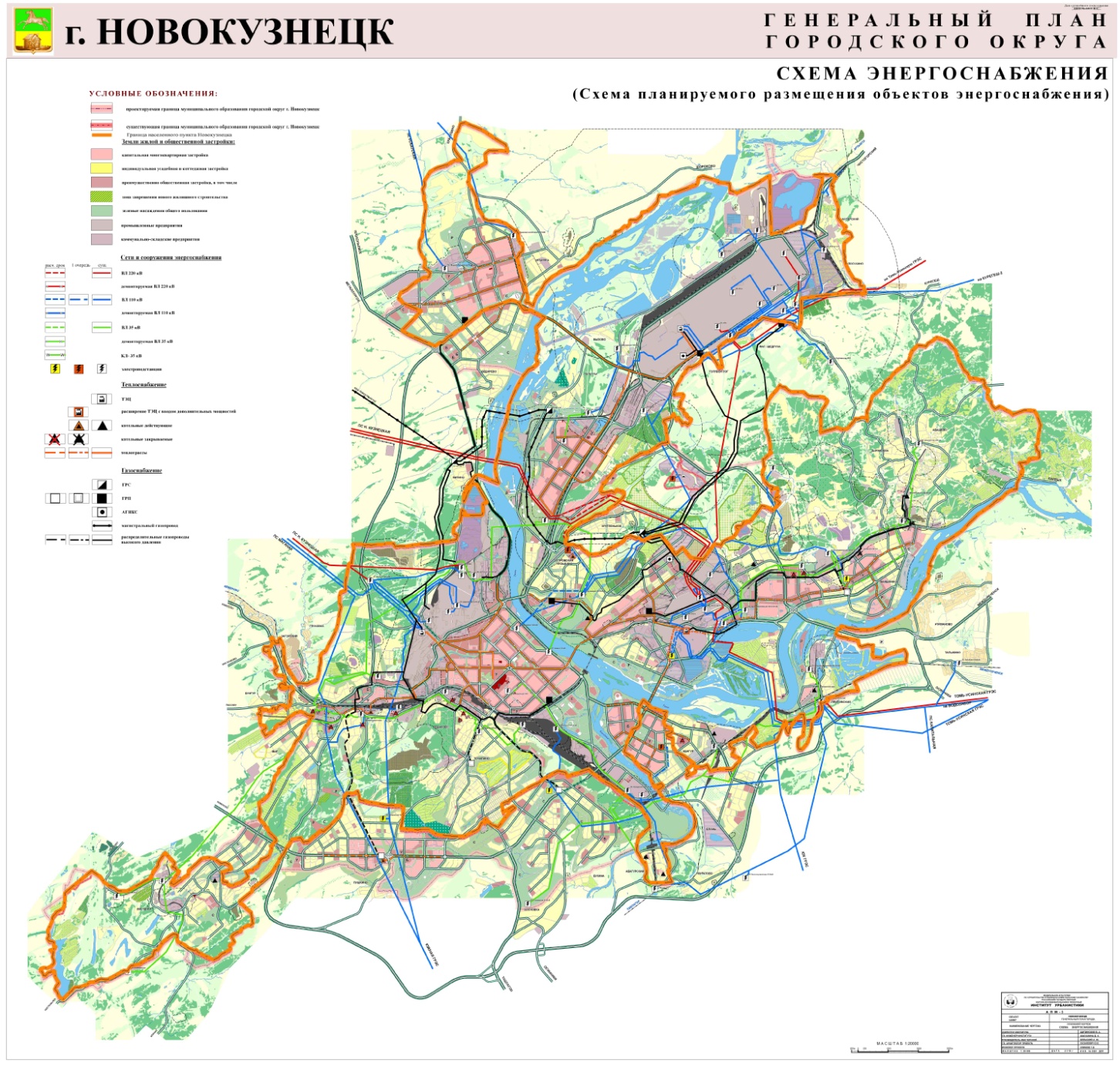 Приложение 13к решению Новокузнецкого городскогоСовета народных депутатовот 28.06.2017 № 7/55Приложение № 14к генеральному плану города НовокузнецкаСхемаэтапов реализации. Схема первоочередного строительства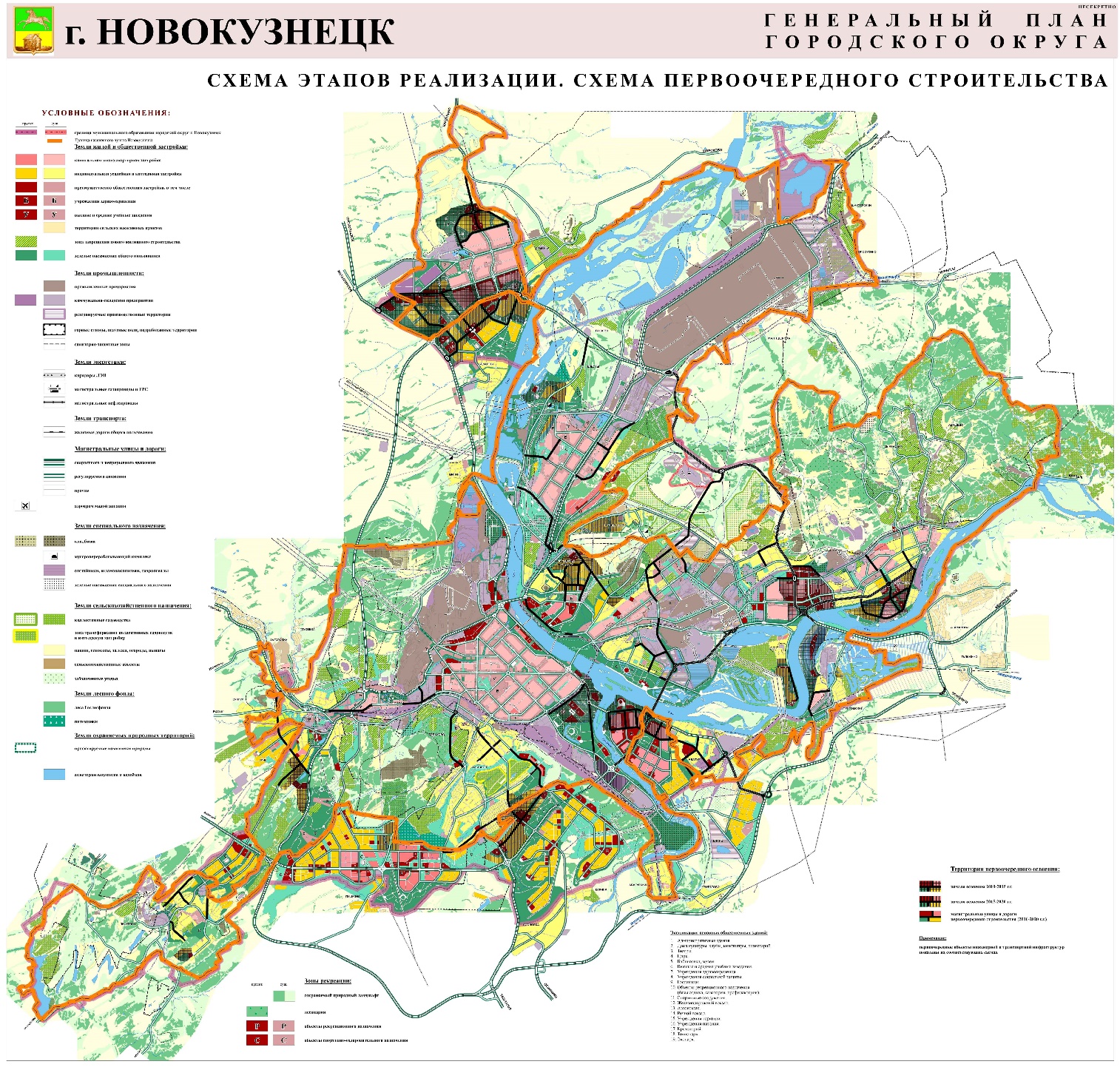 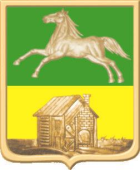 НОВОКУЗНЕЦКИЙ ГОРОДСКОЙ СОВЕТ НАРОДНЫХ ДЕПУТАТОВРЕШЕНИЕПредседательНовокузнецкого городскогоСовета народных депутатов                                                 О.А. МасюковГлава города Новокузнецка                                                 С.Н. КузнецовПредседательНовокузнецкого городскогоСовета народных депутатовО.А. МасюковПредседательНовокузнецкого городскогоСовета народных депутатовО.А. МасюковПредседательНовокузнецкого городскогоСовета народных депутатовО.А. МасюковПредседательНовокузнецкого городскогоСовета народных депутатовО.А. МасюковПредседательНовокузнецкого городскогоСовета народных депутатовО.А. МасюковПредседательНовокузнецкого городскогоСовета народных депутатовО.А. МасюковПредседательНовокузнецкого городскогоСовета народных депутатовО.А. МасюковПредседательНовокузнецкого городскогоСовета народных депутатовО.А. МасюковПредседательНовокузнецкого городскогоСовета народных депутатовО.А. МасюковПредседательНовокузнецкого городскогоСовета народных депутатовО.А. МасюковПредседательНовокузнецкого городскогоСовета народных депутатовО.А. МасюковПредседательНовокузнецкого городскогоСовета народных депутатовО.А. МасюковПредседательНовокузнецкого городскогоСовета народных депутатовО.А. Масюков